      27.10.2016		       	         г. Зеленогорск  		            №   29-182рО рассмотрении представленияпрокурора ЗАТО г. Зеленогорска Рассмотрев представление прокурора ЗАТО г. Зеленогорска от 09.09.2016 № 7-01-2016, поступившее в Совет депутатов ЗАТО г. Зеленогорска 16.09.2016, учитывая, что постановление Главы ЗАТО г. Зеленогорска от 16.09.2016 № 41-пг «О назначении публичных слушаний по проекту решения Совета депутатов ЗАТО г. Зеленогорска «О внесении изменений и дополнений в Устав города» и указанный проект решения были опубликованы 20.09.2016 в газете «Панорама», публичные слушания состоялись 07.10.2016, проект решения внесен для рассмотрения в повестку 29 сессии Совета депутатов ЗАТО г. Зеленогорска, руководствуясь Уставом города, Совет депутатов ЗАТО г. ЗеленогорскаР Е Ш И Л:1. Принять к сведению представление прокурора ЗАТО г. Зеленогорска от 09.09.2016 № 7-01-2016.2. Настоящее решение вступает в силу в день подписания.3. Контроль за выполнением настоящего решения возложить на постоянную комиссию по местному самоуправлению, правовым вопросам и безопасности населения.Глава ЗАТО г. Зеленогорска				    		П.Е. Корчашкин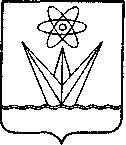  СОВЕТ ДЕПУТАТОВЗАКРЫТОГО АДМИНИСТРАТИВНО-ТЕРРИТОРИАЛЬНОГО ОБРАЗОВАНИЯ ГОРОДА ЗЕЛЕНОГОРСКА КРАСНОЯРСКОГО КРАЯРЕШЕНИЕ